ОТЧЕТ ОБЩЕСТВЕННОЙ ПАЛАТЫ городского округа КОРОЛЁВ
 О ПРОВЕДЕННЫХ МЕРОПРИЯТИЯХ в сентябре 2018 годаПредседатель Общественной палаты г.о. КоролевО.Б. Корнеева№ п/пдатамероприятиеучастие в мероприятиях органов местного самоуправления фотография с проведенногомероприятия101.09.2018Участие членов ОП г.о. Королев в Дне города (Королеву – 80 лет)да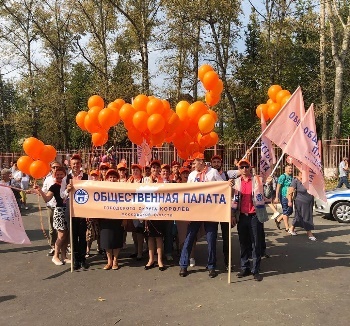 203.09.2018Члены комиссии по "культуре, …" ОП г.о.Королев приняли участие в круглом столе "Молодёжь против терроризма". На встрече участники обсудили методы борьбы с терроризмом, меры защиты и необходимость обсуждения этой проблемы.-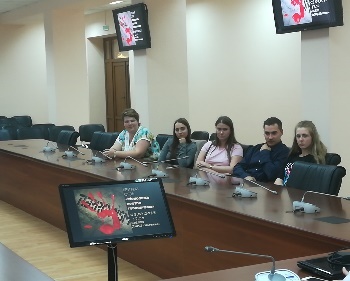 304.09.2018ОП г.о.Королев собрала своих общественных наблюдателей на общее организационное заседание.Присутствовали А.Г.Ненашева, член ОП МО, член мониторинговой группы на выборах Губернатора МО от ОП МО;Председатель ТИК по г.о.Королев Д.Лободенков В завершении все общественные наблюдатели получили Направления и нагрудные знаки.-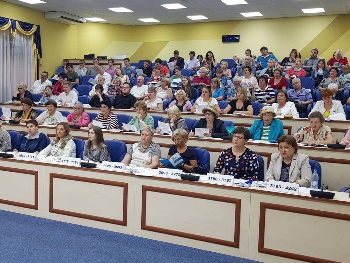 404.09.2018На заседании комиссии "по экономическому развитию, предпринимательству и инвестициям" ОП г.о.Королев  ее члены приступили к  изучению муниципальной Программы "Предпринимательство г.о. Королев на 2017-2021г.г." .- Принято решение начать подготовку к проведению круглого стола с привлечением Управления потребительского рынка и услуг Администрации г.о.Королев, ТППК, широкого круга предпринимательского сообщества с целью рассмотрения выполнения данной Программы за 2017г. И 1 полугодие 2018г. .-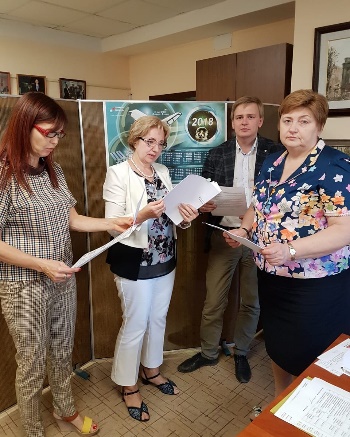 504.09.201811.09.201825.09.2018Участие председателя ОП г.о. Королев в еженедельном совещании у главы г.о. Королев А.Н.Ходыревада604.09.2018Председатель ОП г.о. Королев приняла участие в видеоконференцсвязи на заседании Правительства Московской области по вопросам 1. Сохранение действующих мер социальной поддержки гражданам предпенсионного возраста в рамках предстоящей пенсионной реформы.2. О работе «Добродел»да704.09.2018Члены ОП г.о.Королев В.Серый и В.Романенков приняли участие в рабочей группе Координационного совета Администрации г.о.Королев по снижению задолженности населения и организаций за услуги ЖКХ.Обсудили on-line сервис "НеДолжник.рф",, заключение "прямых" договоров с ресурсоснабжающими  организациями, законные инструменты взыскания задолженности за фактически оказанные услуги и многое другое.Дискуссия была горячей, предметной, перспективной. да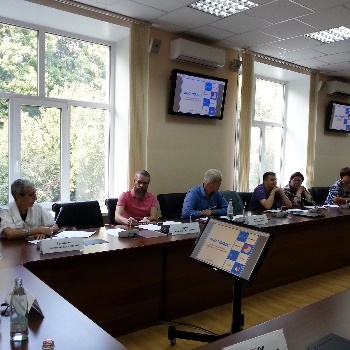 804.09.2018Члены комиссии "по науке, образованию..." ОП г.о.Королев приняли участие в мероприятии по закладке капсулы строительства новой школы в мкр. Первомайский г.о.Королев.--да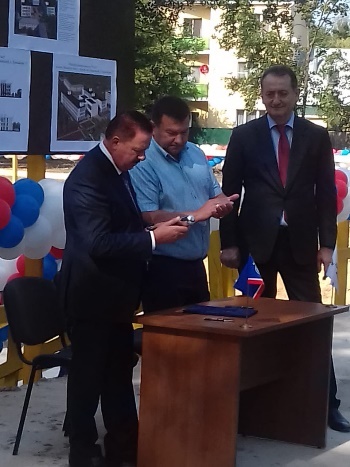 904.09.2018Председатель комиссии "по ЖКХ, капитальному строительству, контролю за качеством работы управляющих компаний..." ОП г.о.Королев В.Серый провел прием граждан.Поднимались вопросы:- улучшения безопасности и снижение  аварийности на дорогах;- варианты  государственно-частного партнерства в рамках редевелопмента территории застройки в месте расположения дома ул.Джержинского, д.13, входящий в ансамбль Болшевской трудовой коммуны. Наиболее интересные предложения, в виде рекомендаций, Общественная палата г.о.Королев направит Администрации г.о.Королев.-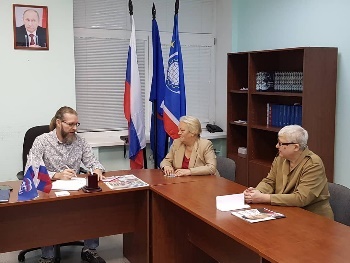 1004.09.2018Председатель комиссии "по ЖКХ, капитальному строительству, контролю за качеством работы управляющих компаний..." ОП г.о.Королев В.Серый  принял участие в обучающем проекте pro_ЖКХ, организованном Министерством ЖКХ Московской обл. Делегация от г.Королев прибыла в составе 11 активных граждан города.Королевцы поблагодарили Министра ЖКХ Московской обл. Евгения Акимовича Хромушин за огромную помощь в реконструкции Центрального парка и за такой космический подарок к 80летию г. Королев.-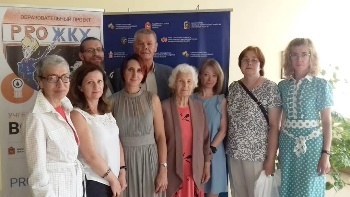 1104.09.2018Делегация ОП г.о. Королев приняла участие в церемонии награждения премией Губернатора МО "Наше Подмосковье"  -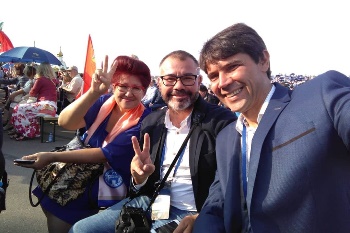 1205.09.2018Члены комиссии "по экономическому развитию, предпринимательству и инвестициям" ОП г.о.Королев вместе с предпринимателями ТПП организовали и провели благотворительную акцию "Цветы надежды", организованную для инвалидов-колясочников в рамках празднования 80-летия г.о.Королев.   ОП г.о.Королев продолжает эстафету и в ближайшее время берет на себя организацию и проведение экскурсии для инвалидов-колясочников в Дом музей Марины Цветаевой.-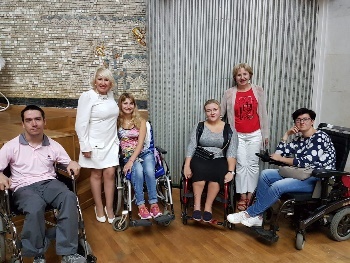 1306.09.2018В честь 80-летия нашего города, Королев посетил заслуженный артист России Денис Майданов.Он пообщался с жителями и спел свои самые известные песни. На встрече с Денисом Майдановым были члены Общественной палаты г.о.Королев, которые подарили ему свой шарф с символикой ОПда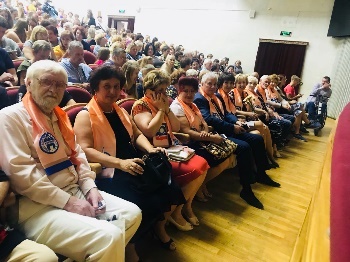 1407.09.2018Результаты проверки по обращениям жителей.С целью проверки достоверности жалобы, поступившей в комиссию "по экономическому развитию, предпринимательству и инвестициям" ОбП г.о.Королев, была организована проверка работы магазина "Дикси", расположенного на проспекте  Космонавтов д. 33 к.1. . В ходе проверки была проведена контрольная закупка, сравнение заявленных в акции Фестиваля "Все дело в размере" цен с действующими на момент проверки в данном магазине. Управляющей магазином Новиковой Е.В. указано на существующие недостатки в культуре обслуживания пожилых покупателей. .Мониторинг за работой данного объекта торговли будет продолжен.-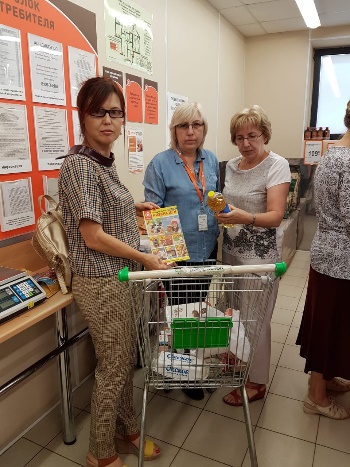 1509.09.2018Члены Общественной палаты г.о.Королев сделали свой выбор ✔.Мы убеждены, что от наших голосов будет зависеть будущее Подмосковья, а значит и будущее нашего наукограда Королев.да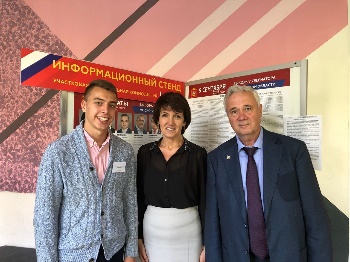 1609.09.2018Председатель комиссии «по культуре, …» ОП г.о. Королев Атрохина З.Н. приняла участие в праздновании 100-летия со дня рождения Б. Заходера, нашего земляка. В честь юбилея на территории дачи гости посадили памятной дерево.-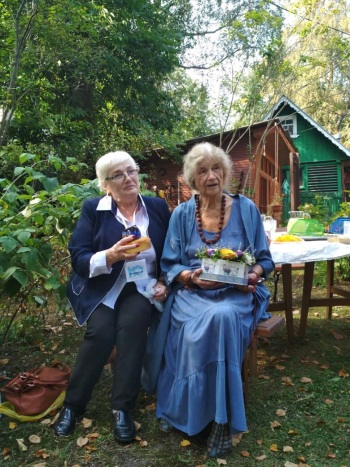 1710.09.2018Члены комиссии «по качеству жизни граждан, здравоохранению, социальной политике…» ОП г.о. Королев приняли участие в областной научно-практической конференции на тему «Вакцинопрофилактика ВПЧ – ассоциированных раковых заболеваний». В работе конференции приняли участие ведущие специалисты МГБУЗ МО «МОНИИАГ» и представители Министерства здравоохранения МО-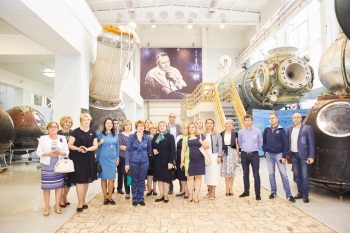 1811.09.2018Сегодня прошло очередное заседание Совета Общественной палаты г.о. #Королев под. В ходе заседания Совет Общественной палаты рассмотрел следующие вопросы.- результаты работы общественных наблюдателей от ОП г.о.Королев на выборах Губернатора МО;- работа комиссий ОП по жалобам и заявлениям граждан;- доклад о работе рабочей группы по общественному контролю;- подготовка к пленарному заседанию Общественной палаты и многое другое.-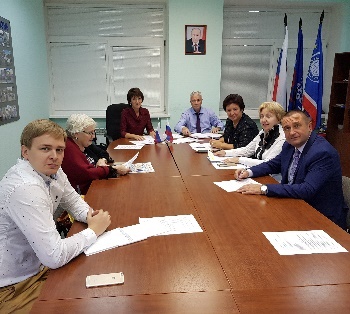 1911.09.2018Совместно с комитетом по культуре Администрации г.о.Королев, председатель комиссии «по культуре…» ОП г.о. Королев приняла участие в организации и проведении мероприятия, посвященного 100-летию со дня рождения Бориса Заходера. В этот день, по инициативе членов Общественной палаты, детской библиотеке по улице 50 лет ВЛКСМ дом 5/16 было присвоено имя Бориса Заходера.На торжественном мероприятии присутствовала вдова писателя Галина Сергеевна Заходер.-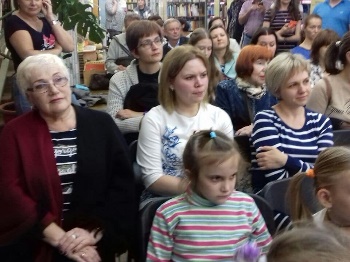 2012.09.2018ОП г.о. Королев  провела очередной диалог с жителями. Основные вопросы касались жилищно-коммунального хозяйства:- по заявке в ЕДС, работы по заделке трещины производились в 21.00, практически в темноте. Может ли такая работа быть качественной; - могут ли такие работы производиться на доме без предварительного оповещения Председателя Совета МКД;- как справиться с образовавшейся задолженностью по коммунальным услугам одинокому пожилому человеку и многое другое. Часть вопросов была взята в работу, по остальным даны рекомендации.-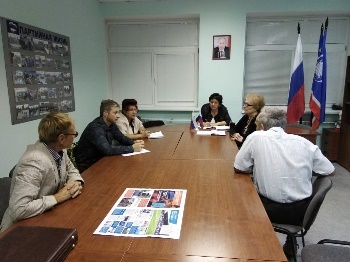 2112.09.2018Сегодня вместе с уполноченным по правам человека Власовой Еленой Васильевной член Общественной палаты г.о.Королев Зеленцова Е.В. провели приём жителей в ДК Костино.Поднимались вопросы экологии, застройки, особенно волновали горожан вопросы строительства нового фермерского рынка на проспекте Космонавтов.По всем затронутым темам были даны разъяснения.-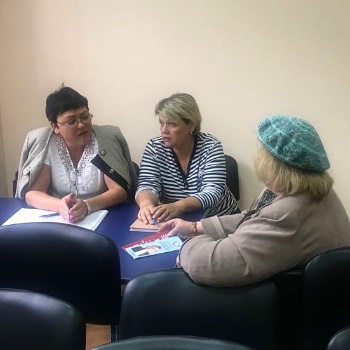 2213.09.2018Совместно с Отделом по работе с молодежью Администрации г.о. Королев председатель комиссии «по патриотическому воспитанию, работе с молодежью, развитию спорта, туризма…» ОП г.о. Королев провели лекцию  в школе №12 для учащихся старших классов по гражданскому патриотизму и  формированию здорового образа жизни-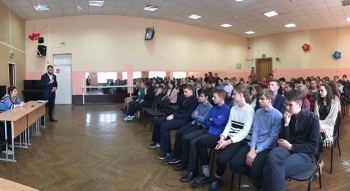 2315.09.201815Председатель комиссии "по качеству жизни граждан здравоохранению, социальной политике, трудовым отношениям, экологии, природопользованию и сохранению лесов." ОП г.о.Королев Аникин Г.С.  принял участие в Волонтерском эколого-просветительском мероприятии – игре «Лосиный остров – чистый лес», которое было проведено по методике «Чистых игр» совместно с учениками МАОУ «Гимназия № 9» г.о.Королёв и ФГБУ «Национальный парк «Лосиный остров» на территории, относящейся к Детскому эколого-просветительскому центру ФГБУ «Национальный парк «Лосиный остров» (Торфопредприятие) во Всемирный день чистоты – 15 сентября 2018 года. . Результат игры: 69 мешков, собранных на территории, относящейся к Детскому эколого-просветительского центру Национального парка «Лосиный остров», из них 17 со смешанным мусором, 20 с пластиком, 10 с металлом и 22 со стеклом.-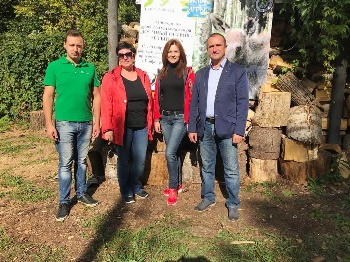 2415.09.2018Эксперт-консультант Общественной палаты г.о. Королёв О.В.Локтева приняла участие в VIII Международном фестивале «Казачья станица Москва» 15 сентября 2018. Это ежегодное мероприятие, наиболее масштабно и разносторонне представляющее самобытную культуру и историю российского казачества. В г.о. Королёв целых три музыкальных коллектива, играющих песни казаков: Ансамбль старинной казачьей песни «Курень», «Вэрэмий» и «Казачий разъезд».-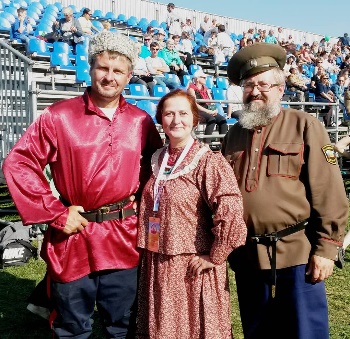 2516.09.2018С 14 по 16 сентября состоялся выездной семинар ФГУП ЦНИИМаш «Компетентность лидера - залог успешной работы коллектива». В информационно-консультативном семинаре приняли участие председатель комиссии "по экономическому развитию, предпринимательству и инвестициям" ОП Быстрова Л.В., председатель комиссии по этике ОП Лебедева Е.Д. и член комиссии Пьянков А.А. Практический семинар проходил в д/о «Селигер»-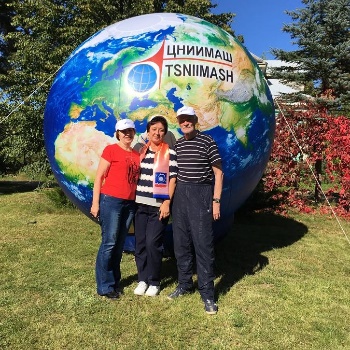 2618.09.2018Заседание комиссии "по науке, образованию, промышленности, инновациям и развитию наукоградов" ОП г.о.Королев (комиссия №5).В ходе заседания были подведены итоги работы комиссии в сентябре, поставлены задачи на октябрь.Члены комиссии обсудили проекты «Регламента работы ОП», а также «Кодекса этики членов ОП»-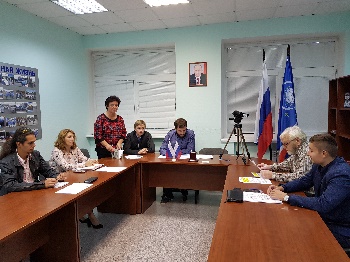 2718.09.2018Рабочее заседание комиссии «по местному самоуправлению, работе с территориями, общественному контролю, открытости власти…» ОП г.о. Королев (комиссия №4). Члены комиссии подвели итоги работы комиссии в сентябре, поставлены задачи на октябрь; обсудили проекты «Регламента работы ОП» и «Кодекса этики членов ОП»-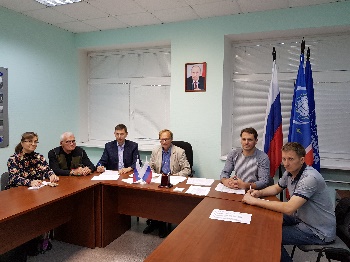 2819.09.2018На форуме по подведению итогов работы общественных наблюдателей на выборах Губернатора Московской области-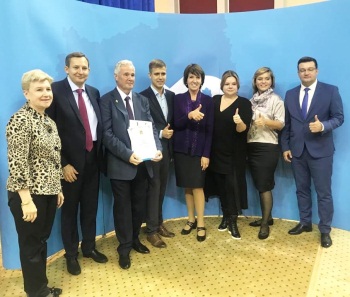 2919.09.2018В преддверии дня рождения Марины Цветаевой, членами Общественной палаты г.о.Королев и сотрудниками музея М.Цветаевой в Болшево была организована и успешно проведена благотворительная акция "Друг есть действие" для инвалидов- колясочников нашего города.Чаепитие в Цветаевском саду, чтение стихов, неспешная беседа - растопили сердца присутствующих на этом мероприятии. Всем приглашенным  были подарены специальные пряники с символикой музея на память о встрече с членами Общественной палаты-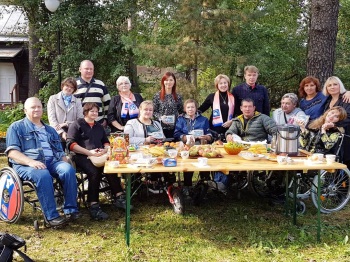 3019.09.2018ОП г.о. Королев провела очередной диалог с жителями. Основные вопросы – вопросы ЖКХ:- компенсация долгов по квартплате;- ремонт полов в квартире-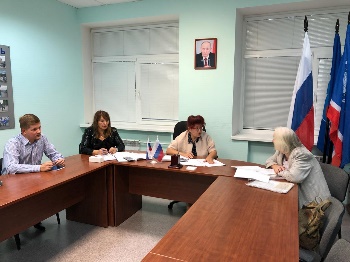 3120.09.2018Члены комиссии "по науке, образованию, промышленности, …" ОП г.о.Королев организовали и провели совместное заседание с заместителем руководителя Администрации г.о. Королев Королевой В.В. и председателем Комитета образования Ваврик И.В. На встрече были затронуты широкий спектр вопросов, в том числе поддержка одаренных детей, организация мероприятий, направленных на популяризацию естественно-научных знаний в школьных и дошкольных учреждениях, привлечение в городские библиотеки представителей молодежи. В ходе заседания были определены направления совместных мероприятий--да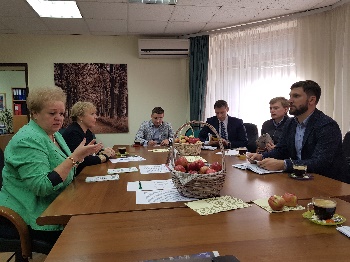 3220.09.2018Рабочее заседание комиссии «по ЖК, капитальному ремонту, контролю за качеством работы управляющих компаний…»  ОП г.о. Королев (комиссия №1). Члены комиссии подвели итоги работы комиссии за сентябрь, определили задачи на октябрь; обсудили проекты «Регламента работы ОП» и «Кодекса этики членов ОП»-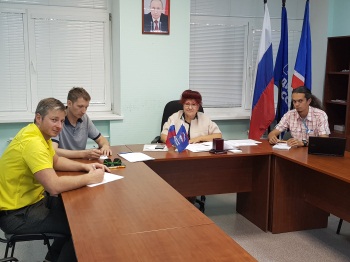 3320.09.2018Рабочее заседание комиссии «по этике» ОП г.о. Королев (комиссия №8). Члены комиссии подвели итоги работы комиссии за сентябрь, определили задачи на октябрь;-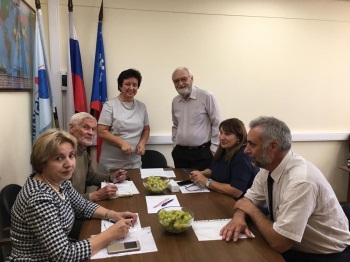 3421.09.2018В поддержку всероссийской акции «На работу на велосипеде», ОП г.о. Королев при содействии велосипедных сообществ г.о.Королев организовали на улицах города «энергетические точки». Акция была направлена на привлечение внимания к возможностям велосипеда как персонального и экологичного транспортного средства. Велосипедистов ждали творческие сюрпризы, советы по техническому обслуживанию велосипеда и фотографии на память!-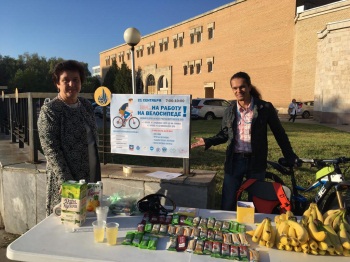 3522.09.2018Члены ОП г.о. Королев приняли активное участие в акции «Наш лес. Посади свое дерево»да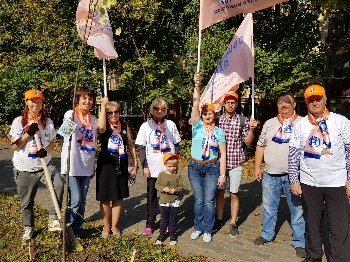 3622.09.2018 – 24.09.2018Члены «комиссии по культуре,…» ОП г.о. Королев приняли участие не только в организации и проведении Международной Цветаевской конференции на тему «Той России – нету. –  Как и той меня…» (30-й цветаевский праздник в Болшево), но и выступили на ней с докладами. Участники и гости конференции – из Франции, Италии, Израиля, Америки, Белоруссии Прибалтики, Болгарии, Молдавии, сотрудники литературных музеев России.-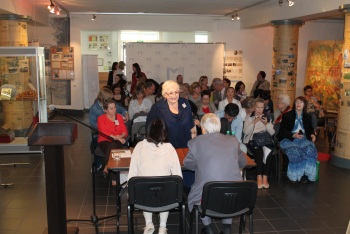 3724.09.2018ОП г.о. Королев  приняла участие в круглом столе, посвященном реализации социальной программы "Королев под защитой", прошедшем в офисе Королевской организации Всероссийского общества инвалидов. В решение главной задачи этой программы - гарантированное обеспечение трудовой занятости инвалидов. Вовлечены многие организации города: Центр занятости, ТППК, страховая кампания РЕСО, уполномоченный по правам человека в Московской области в г.о.Королев. ОП приняла эстафету, начата подготовка к расширенному совещанию в октябре т.г. с приглашением руководителей градообразующих предприятий города для реализации новых путей взаимодействия в трудоустройстве самых незащищенных слоев населения.-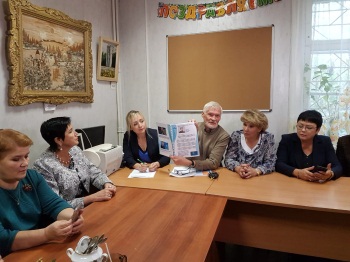 3825.09.2018В конце августа, в рамках мероприятий, посвященных 80-летию со дня рождения города Королев, ОП г.о.Королев в соц.сетях объявила фотоконкурс  на тему «Мой любимый город».Сегодня были подведены итоги. 1 место по результатам конкурса завоевала  Путилина Анастасия, жительница нашего города, которой был вручен памятный подарок и Диплом ОП г.о.Королев.-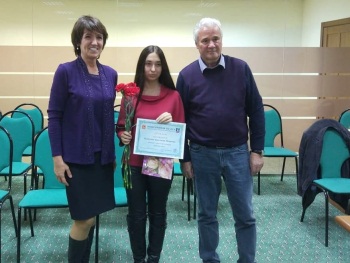 3925.09.2018Сегодня прошло заседание Совета ОП г.о.Королев Председатель ОП подвела итоги работы наблюдателей на выборах Губернатора МО и  вручила самым активным членам Общественной палаты, которые участвовали на выборах в качестве наблюдателей от ОП МО,  Благодарственные письма от ОП Московской области и  ОП г.о.Королев. Обсудили вопросы подготовки к пленарному заседанию ОП, подвели итоги работы палаты за сентябрь, определили мероприятия на октябрь. Обсудили работу палаты по обращениям граждан.-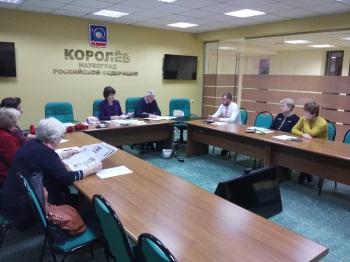 4025.09.2018В штабе Королевского хуторского казачьего общества состоялась рабочая встреча комиссии по «патриотическому воспитанию, работе с молодежью, развитию спорта, туризма, формированию здорового образа жизни, …» ОП г.о.Королев под председательством Сергея Краснова.В ходе встречи сформирован план работы на октябрь 2018 года, проработаны  проекты нормативных документов «Регламента Общественной палаты» и «Кодекса этики членов  ОП», рассмотрены обращения граждан в Общественную приемную.-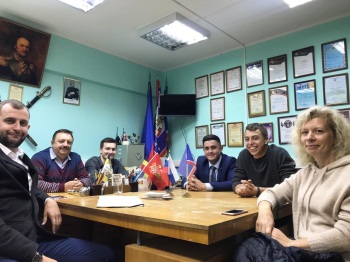 4101.08.2018 – 25.09.2018В период с 01.08.2018 – 25.09.2018 рабочей группой по общественному мониторингу был проведен контроль  работы городского пассажирского автотранспорта по обеспечению пассажирских перевозок на основных городских и междугородних маршрутах.-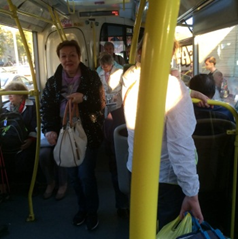 4225.09.2018ОП провела  мониторинг цен и сделала контрольную закупку  в магазине торговой сети «Дикси» по ул. Октябрьской 9. Ранее был проведен мониторинг цен в магазине  торговой сети «Дикси»  на проспекте  Космонавтов 33/1 по жалобе покупателя.В ходе сегодняшней проверки  по всем позициям приобретенных товаров разногласий в ценах не обнаружено.ОП держит вопрос соблюдения цен в сети магазинов «Дикси» на контроле.-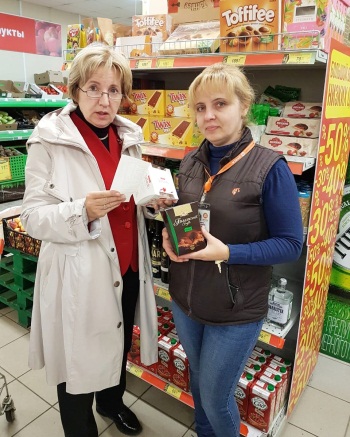 4325.09.2018Состоялось рабочее  заседание комиссии « по качеству жизни граждан, здравоохранению, социальной политике, трудовым отношениям…» ОП г.о.Королев под председательством Г.С.Аникина.На совещании подвели итоги работы комиссии за сентябрь месяц, рассмотрели и утвердили проект «Кодекса этики членов ОП», наметили  план работы на октябрь 2018 г.-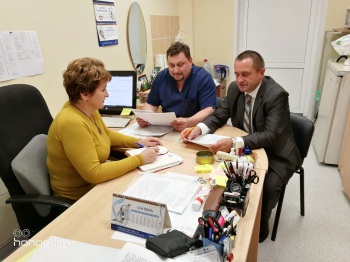 4425.09.2018Председатель ОП г.о. Королев приняла участие в видеоконференцсвязи на заседании Правительства Московской области по вопросам 1. Подготовка к проведению осенне-зимнего периода 2018-20192. Договорная компания по вывозу твердых коммунальных отходов с региональными операторами на территории МОда4526.09.2018В преддверии дня пожилого человека, приняли участие в доброй акции «Баночка варенья пожилым»-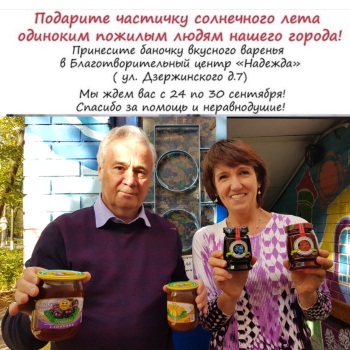 4626.09.2018ОП г.о. Королев  провела очередной диалог с жителями. Основные вопросы касались: -обустройства тротуаров и высадки зеленых насаждений вдоль проспекта Космонавтов; - упрощения электронной версии газеты «Калининградская правда»Вопросы взяты на контроль.-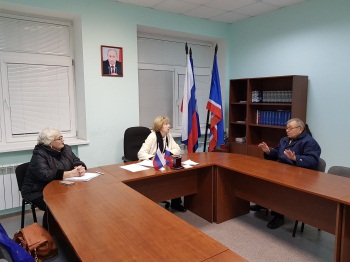 4726.09.2018Консультант-эксперт комиссии по "культуре, возрождению историко-культурного наследия и развитию народных промыслов"  ОП г.о.Королёв организовала и провела оздоровительно-познавательный поход «Исторический Королёв 80» в рамках авторской программы « С друзьями шагаю по родному краю!».Участники  посетили достопримечательности Королёва, особенно отметив обновлённый городской парк с летним кинотеатром и преобразившуюся главную площадь нашего города. Мероприятие проведено в рамках Юбилея наукограда Королёв.-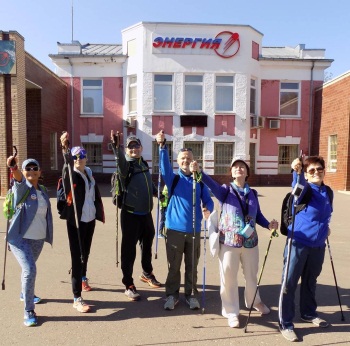 4828.09.2018Председатель комиссии "по науке,  образованию,  промышленности,  инновациям и развитию наукоградов" ОП г.о.Королев Иван  Логачев в составе делегации АО "Композит" посетил АО"НПО "Энергомаш", мирового лидера по производству ракетных двигателей. .Обсуждались актуальные вопросы перспективного двигателестроения и пути дальнейшего сотрудничества. Укрепление связей наукограда Королёв с научно-производственными центрами РФ является одной из приоритетных задач развития экономики города и требует создания сети научно-промышленной корпорации крупнейших предприятий.-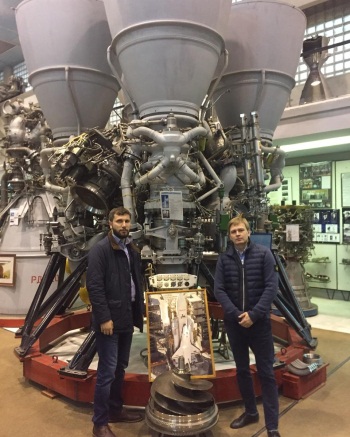 4928.09.2018Комиссией "по  качеству жизни граждан, здравоохранению, социальной политике, трудовым отношениям, экологии, ..." ОП палаты г.о.Королев совместно с Администрацией ГБУЗ МО "Королёвская городская больница" был организован и проведен конкурс "Пусть осень жизни  будет золотой", посвященный Дню пожилых людей.да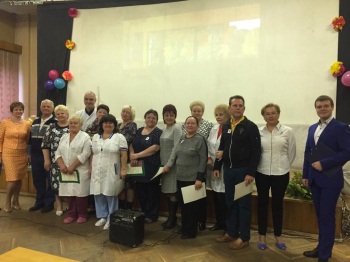 